GRUPA B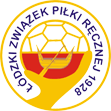 WynikiUKS TROPS Poddębice  - Anilana I                                          3 - 20UKS TROPS Poddębice  - KKS  Włókniarz Konstantynów  15 - 11CHKS Łódź - UKS TROPS Poddębice                                      3 - 25Lp.Drużyna 1. UKS TROPS Poddębice         2.UKS Anilana Łódź3.KKS Włókniarz Konstantynów4.CHKS Łódź